PLEASE USE THESE INSTRUCTIONSA5 instructions within the filter can be ignored as they are incorrect. MultiChamber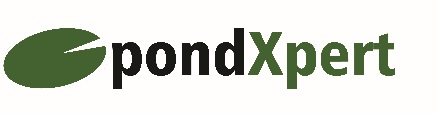 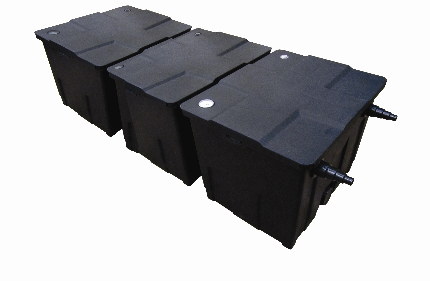 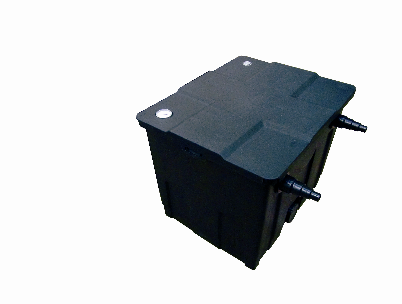 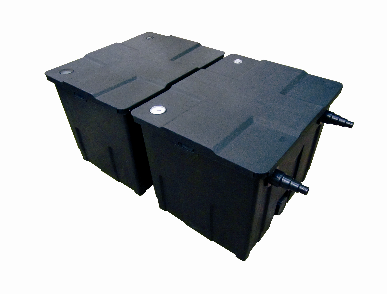 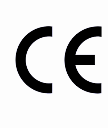 UV Biological Pond Box FilterIntroductionCongratulations on the purchase of your PondXpert filter. Once your filter is connected you can look forward to many years of healthy pond water. Your filter works by connecting it to a solids-handling filter via the stepped hosetail inlet (using pond hose). The water flow then passes through the filter’s chambers and finally back out into the pond via the water outlet.PondXpert filters are carefully inspected and tested to ensure both safety and operating performance. However, failure to follow the instructions and warnings in the manual may result in product damage and/or serious injury. Be sure to read and save this manual for future reference.Features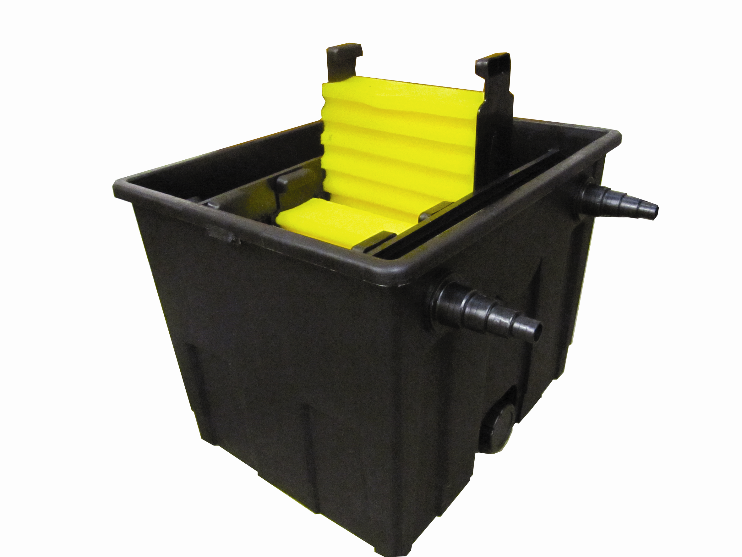 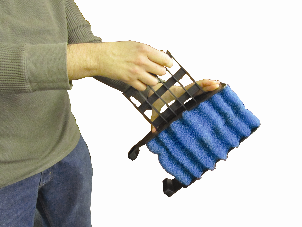 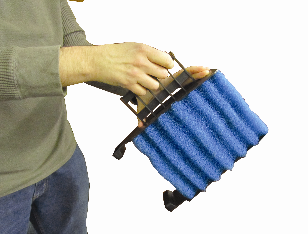 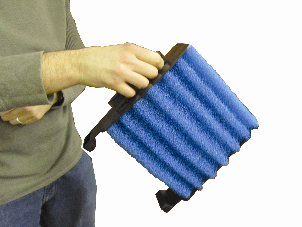 General safety InstructionsRead and observe all of the instructions before installing, connecting and operating.Make sure the filter is securely and correctly installed before switching on.Always disconnect all equipment in the pond before starting to handle, maintain, repair or install any pond equipment.The appliance is not intended for use by persons (including children) with reduced physical, sensory or mental capabilities, or lack of experience and knowledge, unless they have been given supervision or instruction concerning use of the appliance by a person responsible for their safety.Children should be supervised to ensure that they do not play with the appliance.For safety reasons, servicing or repair of this item should only be carried out by PondXpert.Directions for useInstallationOnce installed and connected to a suitable pump the pond water will flow through the filter.PondXpert box filters are pump-fed, external filters and need to be sited at the edge of the pond. The filter may also be concealed at the top of a waterfall.Your filter is supplied with a stepped hosetail. This should be screwed into the threaded filter inlet. Pond hose size 20-40mm (3/4” to 11/2”) can be attached to the inlet hosetail. Your pump and filter outlet should be positioned at opposite ends of the pond to promote maximum circulation.Cut the inlet hose to the size appropriate to the size of hose you are using. Then connect the hose from your pump to this inlet hosetail and secure with hose clips.Maturation of the FilterYour multi-chamber box filter comes complete with mechanical and biological filter media. The filter foam acts as a mechanical barrier to pick up solids whilst the plastic bio-media helps to develop ‘friendly’ bacteria. These friendly nitrifying bacteria help to convert harmful fish waste and other organic waste (ie, ammonia, nitrite) into harmless nitrate. This ‘biological maturation’ process usually takes 6-8 weeks. It is recommended that you do not switch on your UVC during this period.MaintenanceAs the filter does its job, the foam filters will block up reducing water flow. If the pond is very dirty then the foams may need cleaning every couple of days or so at first.Cleaning procedure:Switch off any electrical items inside the pond (pump, UVC etc).Take the foam filters out of the unit and carefully wash away any solids using a bucket of POND WATER. Once clean replace the foams back in position.If your filter is ever taken away from the pond (ie-winter storage) then all of the filter media (foams and biomedia) must be thoroughly cleaned before restarting. Your filter will then need to undergo the ‘maturation’ procedure phase as described above.Filtration Spares and consumablesThe filter is supplied with everything you need to get started. Over time these parts may need replacing and can be purchased from your retailer. The multi-chamber design of the unit means you are free to test other media types (Japanese matting, Alfagrog etc) should you desire.Bottom Drain PlugYour PondXpert filter comes complete with an integral drain. To periodically drain the sludge from the base of the filter simply unscrew the drain cap. This drain point can also be used to backflush out debris if required.Periods of operationMaintain filtration 24 hrs a day through the fish feeding season (typically early March-October when the water temperature is above 10 degrees C), but preferably all year round. In the winter operating the pump and filter will maintain a background level of friendly bacteria in the filter and help prevent the pond icing up in all but the severest weather conditions.Limited WarrantyThis product is guaranteed for a period of 12 months from the date of purchase for material or manufacturing defects. The guarantee covers the substitution of defective parts. However, the guarantee is considered null and void in the case of improper use, improper handling or negligence on the part of the buyer. If your PondXpert filter fails please take it back to the retail outlet from where it was purchased. You will be required to take your receipt/proof of purchase with you. This does not affect your statutory rights.PondXpertBillinghamTS23 4BU01642 370898www.pondxpert.co.uk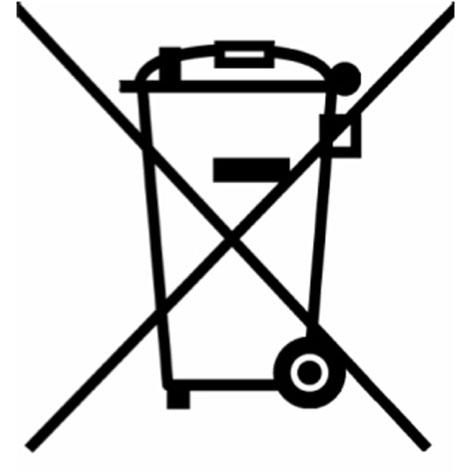 ModelBayNosDimensionsLxWxD (mm)Max.FlowInlet SizemmOutlet SizeRec.PumpRec.UVCPXCF090001535x465x4056000lph20/25/32/4070mmPXUF0600018wPXCF180002900x540x40510000lph20/25/32/4070mmPXUF1000024wPXCF3600031335x540x40515000lph20/25/32/4070mmPXUF1400036w